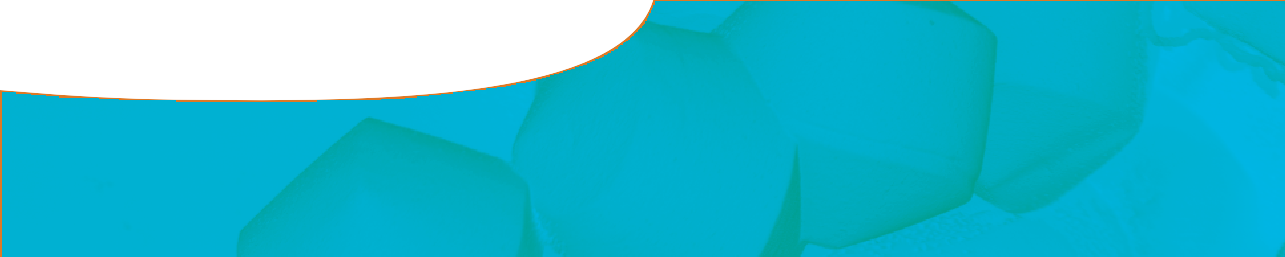 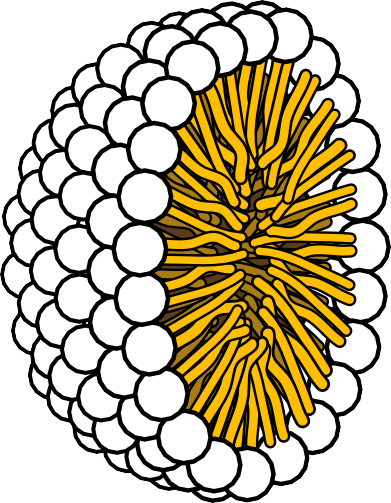 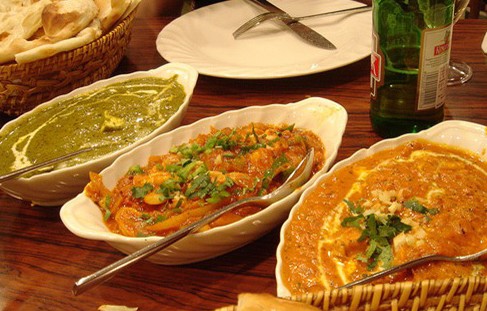 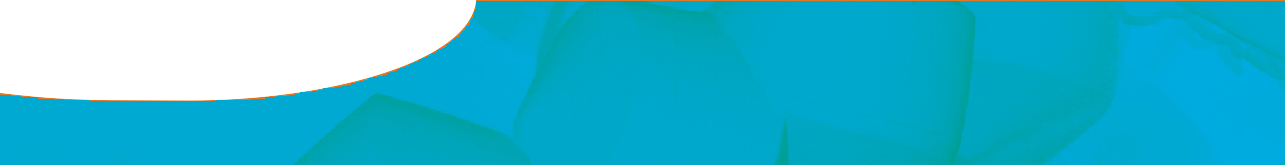 H+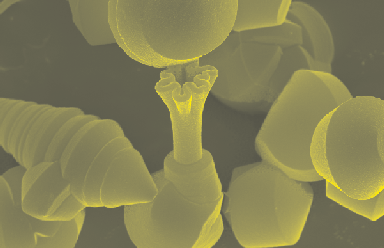 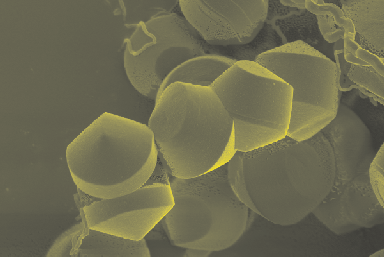 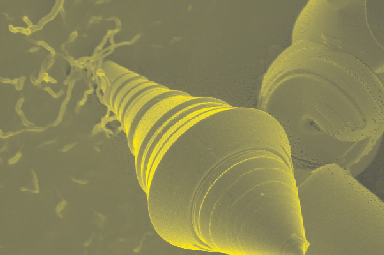 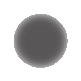 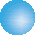 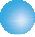 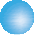 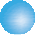 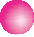 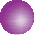 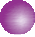 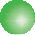 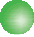 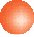 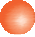 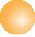 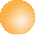 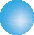 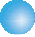 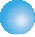 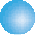 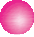 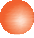 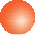 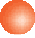 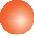 Figure 3: Formation of Si(OH)4 by addition of acid to TEOS.  -H2O 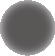 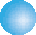 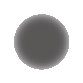 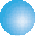 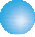 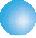 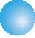 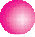 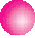 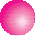 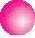 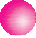 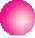 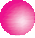 Figure 4: Removal of water creates a SiO2 network.Pores are created as silica wraps around the rods. Pore size, which is important in controlling the rate of release of curcumin, canbe determined by varying the surfactant used. To be classified as mesoporous, pores need to be 2 to 50 nm in diameter.Micellar rods line up in regular structures as they are coated. The silica coating then bends and folds into various ‘origami’ shapes, ranging in size from 5 to 10 μm (about the same size as a red blood cell). About 150 silica capsules would fit across a pinhead!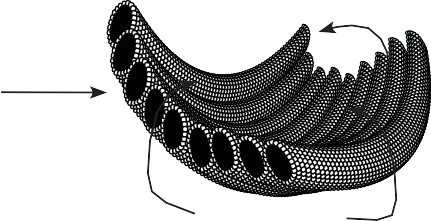 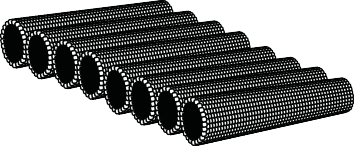 Figure 5. Micellar rods align and fold to create the capsulesNigel Clifford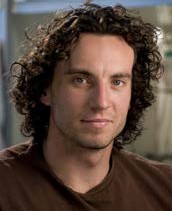 Nigel Clifford is a Green Chemistry honours graduate from The University of Western Australia.The Green Chemistry program offered by The University of Western Australia is focussed upon chemistry that is non-hazardous for both people and the environment.As part of his honours degree Nigel developed a way of using mesoporous silica capsules as controlled release carriers of curcumin in the human body. Controlled-release medicines mean far fewer side effects and more effective medicinal uptake.Nigel’s research offers a new approach to the delivery of medicines to the human body, and may well be the drug delivery system of the future.ReferencesClifford, N. W., Iyer, K. S. and Raston, C. L. (2008). Encapsulation and controlled releaseof nutraceuticals using mesoporous silica capsules. Journal of Materials Chemistry, 18, 162-165.Lee, Y. S., Surjadi, D. and Rathman, J. F. (1996). Effects of Aluminate and Silicate on the Structure of Quaternary Ammonium Surfactant Aggregates. Langmuir, 12, 6202-6210.